АДМИНИСТРАЦИЯЖЕМЧУЖИНСКОГО СЕЛЬСКОГО ПОСЕЛЕНИЯНИЖНЕГОРСКОГО РАЙОНА РЕСПУБЛИКИ КРЫМПОСТАНОВЛЕНИЕ  № 219-П12 декабря  2016 года						с.ЖемчужинаОб утверждении Правил определениятребований к закупаемым отдельным видам товаров,работ, услуг (в том числе предельных центоваров, работ, услуг).В соответствии со статьей 19 Федерального  закона  от 05.04.2013 № 44–ФЗ «О  контрактной системе в сфере закупок товаров, работ, услуг для  обеспечения государственных и муниципальных нужд», постановлением Правительства Российской Федерации от 02.09.2015 № 926 «Об утверждении  общих правил определения требований  к закупаемым заказчиками отдельным видам товаров, работ, услуг (в том числе предельных цен товаров, работ, услуг)», постановлением Совета министров Республики Крым от 05.04.2016 № 127 «Об утверждении Правил определения требований к закупаемым государственными органами, исполнительными органами государственной власти Республики Крым (подведомственными им казенными и бюджетными учреждениями), Территориальным фондом обязательного медицинского страхования Республики Крым отдельным видам товаров, работ, услуг (в том числе предельные цены товаров, работ, услуг)», руководствуясь Уставом муниципального образования  Жемчужинское сельское поселение Нижнегорского района Республики Крым, Администрация Жемчужинского сельского поселения Нижнегорского района Республики КрымПОСТАНОВЛЯЕТ:1. Утвердить Правила определения требований к отдельным видам товаров, работ, услуг (в том числе предельных цен товаров, работ, услуг), закупаемым Администрацией Жемчужинского сельского поселения Нижнегорского района Республики Крым, и подведомственными им казенными и бюджетными учреждениями, на которые распространяются положения Федерального закона от 05.04.2013 № 44-ФЗ «О контрактной системе в сфере закупок товаров, работ и услуг для обеспечения государственных и муниципальных нужд» (прилагаются)2. Обнародовать настоящее постановление на информационном стенде административного здания Жемчужинского сельского совета по адресу: с.Жемчужина, ул.Школьная,2.3.Настоящее постановление вступает в силу с момента подписания и распространяется на отношения возникшие с 1 января 2016 года.4. Контроль за исполнением настоящего постановления оставляю за собой.Председатель Жемчужинскогосельского совета -глава администрации Жемчужинского сельского поселения				О.Ю.БольшуноваПриложениек постановлению администрации Жемчужинского сельского поселенияНижнегорского района Республики Крымот 12 декабря 2016 г.№ 219-П ПравилаОпределения требований к закупаемым отдельным видам товаров, работ, услуг (в том числе предельных цен товаров, работ, услуг) 1. Настоящие Правила устанавливают порядок определения требований к закупаемым администрацией Жемчужинского сельского поселения Нижнегорского района Республики Крым отдельным видам товаров, работ, услуг (в том числе предельных цен товаров, работ, услуг).Под видом товаров, работ, услуг в целях настоящих Правил понимаются виды товаров, работ, услуг, соответствующие 6-значному коду позиции по Общероссийскому классификатору продукции по видам экономической деятельности.2. Администрация Жемчужинского сельского поселения Нижнегорского района Республики Крым устанавливает применяемые муниципальными органами, и подведомственными им муниципальным казенными учреждениями правила определения требований к закупаемым ими отдельным видам товаров, работ, услуг (в том числе предельные цены товаров, работ, услуг) для обеспечения нужд администрации Жемчужинского сельского поселения Нижнегорского района Республики Крым (далее - правила определения требований).3. Требования к закупаемым администрацией Жемчужинского сельского поселения Нижнегорского района Республики Крым и подведомственными муниципальными казенными учреждениями отдельным видам товаров, работ, услуг (в том числе предельные цены товаров, работ, услуг) утверждаются администрацией Жемчужинского сельского поселения Нижнегорского района Республики Крым в форме перечня отдельных видов товаров, работ, услуг, в отношении которых устанавливаются потребительские свойства (в том числе характеристики качества) и иные характеристики, имеющие влияние на цену отдельных видов товаров, работ, услуг (далее - ведомственный перечень).4. Правила определения требований предусматривают:а) обязательный перечень отдельных видов товаров, работ, услуг, их потребительские свойства и иные характеристики, а также значения таких свойств и характеристик (в том числе предельные цены товаров, работ, услуг) (далее - обязательный перечень) и (или) обязанность администрации Жемчужинского сельского поселения Нижнегорского района Республики Крым устанавливать значения указанных свойств и характеристик;б) порядок формирования и ведения администрацией Жемчужинского сельского поселения Нижнегорского района Республики Крым ведомственного перечня, а также примерную форму ведомственного перечня;в) порядок применения указанных в пункте 11 настоящих Правил обязательных критериев отбора отдельных видов товаров, работ, услуг, значения этих критериев, а также дополнительные критерии, не определенные настоящими Правилами и не приводящие к сужению ведомственного перечня, и порядок их применения.5. Правила определения требований могут предусматривать следующие сведения, дополнительно включаемые администрацией Жемчужинского сельского поселения Нижнегорского района Республики Крым в ведомственный перечень:а) отдельные виды товаров, работ, услуг, не указанные в обязательном перечне;б) характеристики товаров, работ, услуг, не включенные в обязательный перечень и не приводящие к необоснованным ограничениям количества участников закупки;в) значения количественных и (или) качественных показателей характеристик (свойств) товаров, работ, услуг, отличающиеся от значений, содержащихся в обязательном перечне, в случаях, предусмотренных правилами определения требований. При этом такие значения должны быть обоснованы, в том числе с использованием функционального назначения товара, под которым для целей настоящих Правил понимается цель и условия использования (применения) товара, позволяющие товару выполнять свое основное назначение, вспомогательные функции или определяющие универсальность применения товара (выполнение соответствующих функций, работ, оказание соответствующих услуг, территориальные, климатические факторы и другое);г) иные сведения, касающиеся закупки товаров, работ, услуг, не предусмотренные настоящими Правилами.6. Обязательный перечень и ведомственный перечень формируются с учетом:а) положений технических регламентов, стандартов и иных положений, предусмотренных законодательством Российской Федерации, в том числе законодательством Российской Федерации об энергосбережении и о повышении энергетической эффективности и законодательством Российской Федерации в области охраны окружающей среды;б) положений статьи 33 Федерального закона «О контрактной системе в сфере закупок товаров, работ, услуг для обеспечения государственных и муниципальных нужд»;в) принципа обеспечения конкуренции, определенного статьей 8 Федерального закона «О контрактной системе в сфере закупок товаров, работ, услуг для обеспечения государственных и муниципальных нужд».7. Ведомственный перечень формируется с учетом функционального назначения товара и должен содержать одну или несколько следующих характеристик в отношении каждого отдельного вида товаров, работ, услуг:а) потребительские свойства (в том числе качество и иные характеристики);б) иные характеристики (свойства), не являющиеся потребительскими свойствами;в) предельные цены товаров, работ, услуг.8. Утвержденный администрацией Жемчужинского сельского поселения Нижнегорского района Республики Крым сельского поселения ведомственный перечень должен позволять обеспечить муниципальные нужды, но не приводить к закупкам товаров, работ, услуг, которые имеют избыточные потребительские свойства (функциональные, эргономические, эстетические, технологические, экологические свойства, свойства надежности и безопасности, значения которых не обусловлены их пригодностью для эксплуатации и потребления в целях оказания муниципальных услуг (выполнения работ) и реализации муниципальных функций или являются предметами роскоши в соответствии с законодательством Российской Федерации.9. Обязательный перечень составляется по форме согласно приложению и может быть дополнен информацией, предусмотренной правилами определения требований.10. Отдельные виды товаров, работ, услуг, не включенные в обязательный перечень, подлежат включению в ведомственный перечень при условии, если средняя арифметическая сумма значений следующих критериев превышает 20 процентов (за исключением случая, установленного в абзаце четвертом настоящего пункта):а) доля расходов Администрации Жемчужинского сельского поселения Нижнегорского района Республики Крым, подведомственных ей казенных и бюджетных учреждений на приобретение отдельного вида товаров, работ, услуг для обеспечения нужд Администрации Жемчужинского сельского поселения Нижнегорского района Республики Крым за отчетный финансовый год в общем объеме расходов Администрации Жемчужинского сельского поселения Нижнегорского района Республики Крым и подведомственных ей казенных и бюджетных учреждений на приобретение товаров, работ, услуг за отчетный финансовый год;б) доля контрактов Администрации Жемчужинского сельского поселения Нижнегорского района Республики Крым и подведомственных ей казенных и бюджетных учреждений на приобретение отдельного вида товаров, работ, услуг для обеспечения нужд Администрации Жемчужинского сельского поселения Нижнегорского района Республики Крым, заключенных в отчетном финансовом году, в общем количестве контрактов Администрации Жемчужинского сельского поселения Нижнегорского района Республики Крым и подведомственных ей казенных и бюджетных учреждений на приобретение товаров, работ, услуг, заключенных в отчетном финансовом году.Отдельные виды товаров, работ, услуг, не включенные в обязательный перечень, подлежат включению в ведомственный перечень Администрации Жемчужинского сельского поселения Нижнегорского района Республики Крым при условии, если средняя арифметическая сумма значений, указанных в настоящем пункте критериев превышает значение, установленное Администрацией Жемчужинского сельского поселения Нижнегорского района Республики Крым.11. Используемые при формировании обязательного перечня значения потребительских свойств (в том числе качества) и иных характеристик (свойств) отдельных видов товаров, работ, услуг устанавливаются в количественных и (или) качественных показателях с указанием (при необходимости) единицы измерения в соответствии с Общероссийским классификатором единиц измерения.Количественные и (или) качественные показатели характеристик (свойств) отдельных видов товаров, работ, услуг могут быть выражены в виде точного значения, диапазона значений или запрета на применение таких характеристик (свойств).Предельные цены товаров, работ, услуг устанавливаются в рублях в абсолютном денежном выражении (с точностью до 2-го знака после запятой).12. Требования к отдельным видам товаров, работ, услуг определяются с учетом категорий и (или) групп должностей работников, если затраты на приобретение отдельных видов товаров, работ, услуг на обеспечение функций администрации Жемчужинского сельского поселения Нижнегорского района Республики Крым (включая соответственно подведомственное муниципальное казенное учреждение) в соответствии с правилами определения нормативных затрат, утвержденными Администрацией Жемчужинского сельского поселения Нижнегорского района Республики Крым, устанавливаются с учетом категорий и (или) групп должностей работников.Требования к отдельным видам товаров, работ, услуг, закупаемым муниципальными казенными и бюджетными учреждениями, разграничиваются по категориям и (или) группам должностей работников указанных учреждений согласно штатному расписанию.13. Цена единицы планируемых к закупке товаров, работ, услуг не может быть выше предельной цены товаров, работ, услуг, установленной в ведомственном перечне.14. Предельные цены товаров, работ, услуг, установленные администрацией Жемчужинского сельского поселения Нижнегорского района Республики Крым не могут превышать предельные цены товаров, работ, услуг, установленные указанными органами при утверждении нормативных затрат на обеспечение функций муниципальных органов (включая соответственно подведомственные им казенные учреждения).15. Значения характеристик (свойств) отдельных видов товаров, работ, услуг (в том числе предельные цены товаров, работ, услуг), включенных в обязательный перечень, содержащийся в правилах определения требований, и закупаемых для руководителей учреждений науки, образования, культуры, здравоохранения, являющихся наиболее значимыми в соответствии с законодательством Российской Федерации, не могут превышать (если установлено верхнее предельное значение) или быть ниже (если установлено нижнее предельное значение) значений характеристик (свойств) соответствующих отдельных видов товаров, работ, услуг (в том числе предельных цен товаров, работ, услуг), установленных правилами определения требований, утверждаемыми Правительством Российской Федерации, для государственного гражданского служащего, замещающего должность руководителя (заместителя руководителя) структурного подразделения федерального государственного органа, относящуюся к высшей группе должностей гражданской службы категории «руководители».Значения характеристик (свойств) отдельных видов товаров, работ, услуг (в том числе предельные цены товаров, работ, услуг), включенных в обязательный перечень, содержащийся в правилах определения требований, и закупаемых для работников муниципальных органов, не указанных в абзаце первом настоящего пункта, для работников казенных учреждений, не являющихся их руководителями, не могут превышать (если установлено верхнее предельное значение) или быть ниже (если установлено нижнее предельное значение) значений характеристик (свойств) соответствующих отдельных видов товаров, работ, услуг (в том числе предельных цен товаров, работ, услуг), установленных правилами определения требований, утверждаемыми Правительством Российской Федерации, для государственного гражданского служащего, замещающего должность в федеральном государственном органе, относящуюся к категории «специалисты».Приложение № 1к Правилам определения требований к закупаемым отдельным видам товаров, работ, услуг (в том числе предельных цен товаров, работ, услуг) ВЕДОМСТВЕННЫЙ ПЕРЕЧЕНЬотдельных видов товаров, работ, услуг, в отношении которых устанавливаются потребительские свойства (в том числе характеристики качества) и иные характеристики, имеющие влияние на цену отдельных видов товаров, работ, услуг*Указывается в случае установления характеристик, отличающихся от значений, содержащихся в обязательном перечне отдельных видов товаров, работ, услуг, в отношении которых определяются требования к их потребительским свойствам (в том числе качеству) и иным характеристикам (в том числе предельные цены товаров, работ, услуг).» Приложение № 2к Правилам определения требований к закупаемым отдельным видам товаров, работ, услуг (в том числе предельных цен товаров, работ, услуг) ОБЯЗАТЕЛЬНЫЙ ПЕРЕЧЕНЬ отдельных видов товаров, работ, услуг, их потребительские свойства и иные характеристики, а также значения таких свойств и характеристик №
п/пКод по ОКПДНаименование отдельного вида товаров, работ, услугЕдиница измеренияЕдиница измеренияТребования к потребительским свойствам (в том числе качеству) и иным характеристикам, утвержденные постановлением Совета министров Республики КрымТребования к потребительским свойствам (в том числе качеству) и иным характеристикам, утвержденные постановлением Совета министров Республики КрымТребования к потребительским свойствам (в том числе качеству) и иным характеристикам, утвержденные постановлением Совета министров Республики КрымТребования к потребительским свойствам (в том числе качеству) и иным характеристикам, утвержденные муниципальным органомТребования к потребительским свойствам (в том числе качеству) и иным характеристикам, утвержденные муниципальным органомТребования к потребительским свойствам (в том числе качеству) и иным характеристикам, утвержденные муниципальным органомТребования к потребительским свойствам (в том числе качеству) и иным характеристикам, утвержденные муниципальным органом№
п/пКод по ОКПДНаименование отдельного вида товаров, работ, услугкод по ОКЕИнаименованиехарактеристиказначение характеристикихарактеристикахарактеристиказначение характеристикиобоснование отклонения значения характеристики от утвержденной постановлением Совета министров Республики Крымфункциональное назначение <*>Отдельные виды товаров, работ, услуг, включенные в перечень отдельных видов товаров, работ, услуг, предусмотренный приложением 2 Р173 к Правилам, утвержденным постановлением Совета министров Республики Крым от 5 апреля 2016 г. № 127Отдельные виды товаров, работ, услуг, включенные в перечень отдельных видов товаров, работ, услуг, предусмотренный приложением 2 Р173 к Правилам, утвержденным постановлением Совета министров Республики Крым от 5 апреля 2016 г. № 127Отдельные виды товаров, работ, услуг, включенные в перечень отдельных видов товаров, работ, услуг, предусмотренный приложением 2 Р173 к Правилам, утвержденным постановлением Совета министров Республики Крым от 5 апреля 2016 г. № 127Отдельные виды товаров, работ, услуг, включенные в перечень отдельных видов товаров, работ, услуг, предусмотренный приложением 2 Р173 к Правилам, утвержденным постановлением Совета министров Республики Крым от 5 апреля 2016 г. № 127Отдельные виды товаров, работ, услуг, включенные в перечень отдельных видов товаров, работ, услуг, предусмотренный приложением 2 Р173 к Правилам, утвержденным постановлением Совета министров Республики Крым от 5 апреля 2016 г. № 127Отдельные виды товаров, работ, услуг, включенные в перечень отдельных видов товаров, работ, услуг, предусмотренный приложением 2 Р173 к Правилам, утвержденным постановлением Совета министров Республики Крым от 5 апреля 2016 г. № 127Отдельные виды товаров, работ, услуг, включенные в перечень отдельных видов товаров, работ, услуг, предусмотренный приложением 2 Р173 к Правилам, утвержденным постановлением Совета министров Республики Крым от 5 апреля 2016 г. № 127Отдельные виды товаров, работ, услуг, включенные в перечень отдельных видов товаров, работ, услуг, предусмотренный приложением 2 Р173 к Правилам, утвержденным постановлением Совета министров Республики Крым от 5 апреля 2016 г. № 127Отдельные виды товаров, работ, услуг, включенные в перечень отдельных видов товаров, работ, услуг, предусмотренный приложением 2 Р173 к Правилам, утвержденным постановлением Совета министров Республики Крым от 5 апреля 2016 г. № 127Отдельные виды товаров, работ, услуг, включенные в перечень отдельных видов товаров, работ, услуг, предусмотренный приложением 2 Р173 к Правилам, утвержденным постановлением Совета министров Республики Крым от 5 апреля 2016 г. № 127Отдельные виды товаров, работ, услуг, включенные в перечень отдельных видов товаров, работ, услуг, предусмотренный приложением 2 Р173 к Правилам, утвержденным постановлением Совета министров Республики Крым от 5 апреля 2016 г. № 127Отдельные виды товаров, работ, услуг, включенные в перечень отдельных видов товаров, работ, услуг, предусмотренный приложением 2 Р173 к Правилам, утвержденным постановлением Совета министров Республики Крым от 5 апреля 2016 г. № 1271.2.Дополнительный перечень отдельных видов товаров, работ, услуг, определенный муниципальным органомДополнительный перечень отдельных видов товаров, работ, услуг, определенный муниципальным органомДополнительный перечень отдельных видов товаров, работ, услуг, определенный муниципальным органомДополнительный перечень отдельных видов товаров, работ, услуг, определенный муниципальным органомДополнительный перечень отдельных видов товаров, работ, услуг, определенный муниципальным органомДополнительный перечень отдельных видов товаров, работ, услуг, определенный муниципальным органомДополнительный перечень отдельных видов товаров, работ, услуг, определенный муниципальным органомДополнительный перечень отдельных видов товаров, работ, услуг, определенный муниципальным органомДополнительный перечень отдельных видов товаров, работ, услуг, определенный муниципальным органомДополнительный перечень отдельных видов товаров, работ, услуг, определенный муниципальным органомДополнительный перечень отдельных видов товаров, работ, услуг, определенный муниципальным органомДополнительный перечень отдельных видов товаров, работ, услуг, определенный муниципальным органом1.XXXX2.N п/пКод по ОКПДНаименование отдельных видов товаров, работ, услугТребования к качеству, потребительским свойствам и иным характеристикам (в том числе предельные цены)Требования к качеству, потребительским свойствам и иным характеристикам (в том числе предельные цены)Требования к качеству, потребительским свойствам и иным характеристикам (в том числе предельные цены)Требования к качеству, потребительским свойствам и иным характеристикам (в том числе предельные цены)Требования к качеству, потребительским свойствам и иным характеристикам (в том числе предельные цены)Требования к качеству, потребительским свойствам и иным характеристикам (в том числе предельные цены)Требования к качеству, потребительским свойствам и иным характеристикам (в том числе предельные цены)Требования к качеству, потребительским свойствам и иным характеристикам (в том числе предельные цены)Требования к качеству, потребительским свойствам и иным характеристикам (в том числе предельные цены)Требования к качеству, потребительским свойствам и иным характеристикам (в том числе предельные цены)Требования к качеству, потребительским свойствам и иным характеристикам (в том числе предельные цены)Требования к качеству, потребительским свойствам и иным характеристикам (в том числе предельные цены)Требования к качеству, потребительским свойствам и иным характеристикам (в том числе предельные цены)Требования к качеству, потребительским свойствам и иным характеристикам (в том числе предельные цены)N п/пКод по ОКПДНаименование отдельных видов товаров, работ, услугНаименование характеристикиЕдиница измеренияЕдиница измеренияЗначения характеристикиЗначения характеристикиЗначения характеристикиЗначения характеристикиЗначения характеристикиЗначения характеристикиЗначения характеристикиЗначения характеристикиЗначения характеристикиЗначения характеристикиN п/пКод по ОКПДНаименование отдельных видов товаров, работ, услугНаименование характеристикикод по ОКЕИнаименованиеМуниципальные органыМуниципальные органыМуниципальные органыМуниципальные органыМуниципальные органыподведомственные муниципальным органам казенные и бюджетные учреждения подведомственные муниципальным органам казенные и бюджетные учреждения подведомственные муниципальным органам казенные и бюджетные учреждения подведомственные муниципальным органам казенные и бюджетные учреждения N п/пКод по ОКПДНаименование отдельных видов товаров, работ, услугНаименование характеристикикод по ОКЕИнаименованиедолжности категории «руководители»должности категории «руководители»должности категории «помощники (советники)»должности категории «специалисты»должности категории «обеспечивающие специалисты»руководитель казенного учреждения, руководитель бюджетного учреждения, руководитель фондазаместитель руководителя казенного учреждения, заместитель руководителя бюджетного учреждения, заместитель руководителя фондаРуководитель (заместитель руководителя) структурного подразделенияиные должностиN п/пКод по ОКПДНаименование отдельных видов товаров, работ, услугНаименование характеристикикод по ОКЕИнаименованиеруководитель или заместитель руководителяруководитель или заместитель руководителя структурного подразделениядолжности категории «помощники (советники)»должности категории «специалисты»должности категории «обеспечивающие специалисты»руководитель казенного учреждения, руководитель бюджетного учреждения, руководитель фондазаместитель руководителя казенного учреждения, заместитель руководителя бюджетного учреждения, заместитель руководителя фондаРуководитель (заместитель руководителя) структурного подразделенияиные должности123456789101112131415130.02.12Машины вычислительные электронные цифровые портативные массой не более 10 кг (ноутбуки, планшетные компьютеры)Размер и тип экрана, вес, тип процессора, частота процессора, размер оперативной памяти, объем накопителя, тип жесткого диска, оптический привод, наличие модулей Wi-Fi, Bluetooth, поддержки 3G (UMTS), тип видеоадаптера, время работы, операционная система, предустановленное программное обеспечение, предельная цена230.02.15Машины вычислительные электронные цифровые прочие, содержащие или не содержащие в одном корпусе одно или два из следующих устройств для автоматической обработки данных: запоминающие устройства, устройства (компьютеры персональные настольные, рабочие станции вывода)Тип (моноблок/системный блок и монитор), размер экрана/монитора, тип процессора, частота процессора, размер оперативной памяти, объем накопителя, тип жесткого диска, оптический привод, тип видеоадаптера, операционная система, предустановленное программное обеспечение, предельная цена330.02.16Устройства ввода/вывода данных, содержащие или не содержащие в одном корпусе запоминающие устройства (принтеры, сканеры, многофункциональные устройства)Метод печати (струйный/лазерный - для принтера/многофункционального устройства), разрешение сканирования (для сканера/многофункционального устройства), цветность (цветной/черно-белый), максимальный формат, скорость печати/сканирования, наличие дополнительных модулей и интерфейсов (сетевой интерфейс, устройства чтения карт памяти и т.д.)432.20.11Аппаратура, передающая для радиосвязи, радиовещания и телевидения (телефоны мобильные)Тип устройства (телефон/смартфон), поддерживаемые стандарты, операционная система, время работы, метод управления (сенсорный/кнопочный), количество 8ГМ-карт, наличие модулей и интерфейсов (Wi-Fi, Bluetooth, USB, GPS), стоимость годового владения оборудованием (включая договоры технической поддержки, обслуживания, сервисные договоры) из расчета на одного абонента (одну единицу трафика) в течение всего срока службы, предельная цена383рубльне более 15 тыс.не более 15 тыс.не более 10 тыс.не более 5 тыс.не более 10 тыс.не более 7 тыс.не более 5 тыс.534.10.22Автомобили легковыеМощность двигателя, комплектация251лошадиная силане более 200не более 200534.10.22Автомобили легковыеПредельная цена383рубльне более 2 млн.не более 1,5 млн.634.10.30Средства автотранспортные для перевозки 10 человек и болееМощность двигателя, комплектация734.10.41Средства автотранспортные грузовыеМощность двигателя, комплектация836.11.11Мебель для сидения с металлическим каркасомМатериал (металл), обивочные материалыпредельное значение - кожа натуральная; возможные значения: искусственная кожа, мебельный (искусственный) мех, искусственная замша (микрофибра), ткань, нетканые материалыпредельное значение - кожа натуральная; возможные значения: искусственная кожа, мебельный (искусственный) мех, искусственная замша (микрофибра), ткань, нетканые материалыпредельное значение - искусственная кожа; возможные значения: мебельный (искусственный) мех, искусственная замша (микрофибра), ткань, нетканые материалыпредельное значение - искусственная кожа; возможные значения: мебельный (искусственный) мех, искусственная замша (микрофибра), ткань, нетканые материалыпредельное значение - ткань; возможные значения - нетканые материалыпредельное значение - кожа натуральная; возможные значения: искусственная кожа, мебельный (искусственный) мех, искусственная замша (микрофибра), ткань, нетканые материалыпредельное значение - искусственная кожа; возможные значения: мебельный (искусственный) мех, искусственная замша (микрофибра), ткань, нетканые материалыпредельное значение - ткань; возможные значения - нетканые материалыпредельное значение - ткань; возможные значения - нетканые материалы936.11.12Мебель для сидения с деревянным каркасомМатериал (вид древесины)предельное значение - массив древесины «ценных» пород (твердолиственных и тропических);возможные значения: древесина хвойных и мягколиственных пород: береза, лиственница, сосна, ельпредельное значение - массив древесины «ценных» пород (твердолиственных и тропических); возможные значения: древесина хвойных и мягколиственных пород: береза, лиственница, сосна, ельвозможные значения: древесина хвойных и мягколиственных пород: береза, лиственница, сосна, ельвозможные значения: древесина хвойных и мягколиственных пород: береза, лиственница, сосна, ельвозможные значения: древесина хвойных и мягколиственных пород: береза, лиственница, сосна, ельвозможные значения: древесина хвойных и мягколиственных пород: береза, лиственница, сосна, ельвозможные значения: древесина хвойных и мягколиственных пород: береза, лиственница, сосна, ельвозможные значения: древесина хвойных и мягколиственных пород: береза, лиственница, сосна, ельвозможные значения - древесина хвойных и мягколиственных пород: береза, лиственница, сосна, ель936.11.12Мебель для сидения с деревянным каркасомОбивочные материалыпредельное значение - кожа натуральная; возможные значения: искусственная кожа, мебельный (искусственный) мех, искусственная замша (микрофибра), ткань, нетканые материалыпредельное значение - кожа натуральная; возможные значения: искусственная кожа, мебельный (искусственный) мех, искусственная замша (микрофибра), ткань, нетканые материалыпредельное значение - искусственная кожа; возможные значения: мебельный (искусственный) мех, искусственная замша (микрофибра), ткань, нетканые материалыпредельное значение - искусственная кожа; возможные значения: мебельный (искусственный) мех, искусственная замша (микрофибра), ткань, нетканые материалыпредельное значение - ткань; возможные значения - нетканые материалыпредельное значение - кожа натуральная; возможные значения: искусственная кожа, мебельный (искусственный) мех, искусственная замша (микрофибра), ткань, нетканые материалыпредельное значение - искусственная кожа; возможные значения:, мебельный (искусственный) мех, искусственная замша (микрофибра), ткань, нетканые материалыпредельное значение - ткань; возможные значения - нетканые материалыпредельное значение - ткань; возможные значения - нетканые материалы1036.12.11Мебель металлическая для офисов, административных помещений, учебных заведений, учреждений культуры и т.п.Материал (металл)1036.12.11Мебель металлическая для офисов, административных помещений, учебных заведений, учреждений культуры и т.п.Материал (металл)1036.12.11Мебель металлическая для офисов, административных помещений, учебных заведений, учреждений культуры и т.п.Материал (металл)1036.12.11Мебель металлическая для офисов, административных помещений, учебных заведений, учреждений культуры и т.п.Материал (металл)1136.12.12Мебель деревянная для офисов, административных помещений, учебных заведений, учреждений культуры и т.п.Материал (вид древесины)предельное значение - массив древесины «ценных» пород (твердолиственных и тропических); возможные значения: древесина хвойных и мягколиственных пород: береза, лиственница, сосна, ельпредельное значение - массив древесины «ценных» пород (твердолиственных и тропических); возможные значения: древесина хвойных и мягколиственных пород: береза, лиственница, сосна, ельвозможные значения: древесина хвойных и мягколиственных породвозможные значения: древесина хвойных и мягколиственных породвозможные значения: древесина хвойных и мягколиственных породвозможные значения: древесина хвойных и мягколиственных породвозможные значения: древесина хвойных и мягколиственных породвозможные значения: древесина хвойных и мягколиственных породвозможные значения: древесина хвойных и мягколиственных пород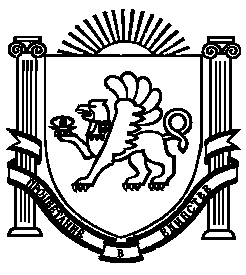 